SALTRO16 Bonding InformationChip Layout: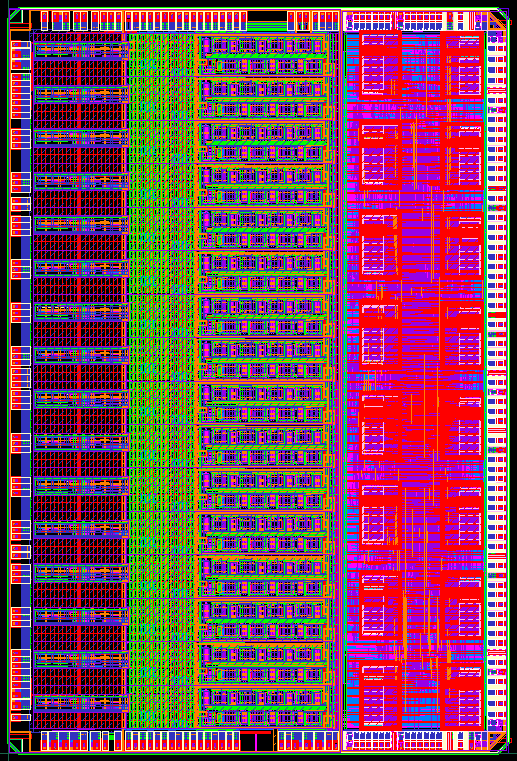 The indicated sizes refer to the sizes of the CHIPEDGE layer.The Logo positions.The chip has two logos. Both logos are located on the left side of the chip as shown below. The upper left logo is to be located nearest pin 1 of the package.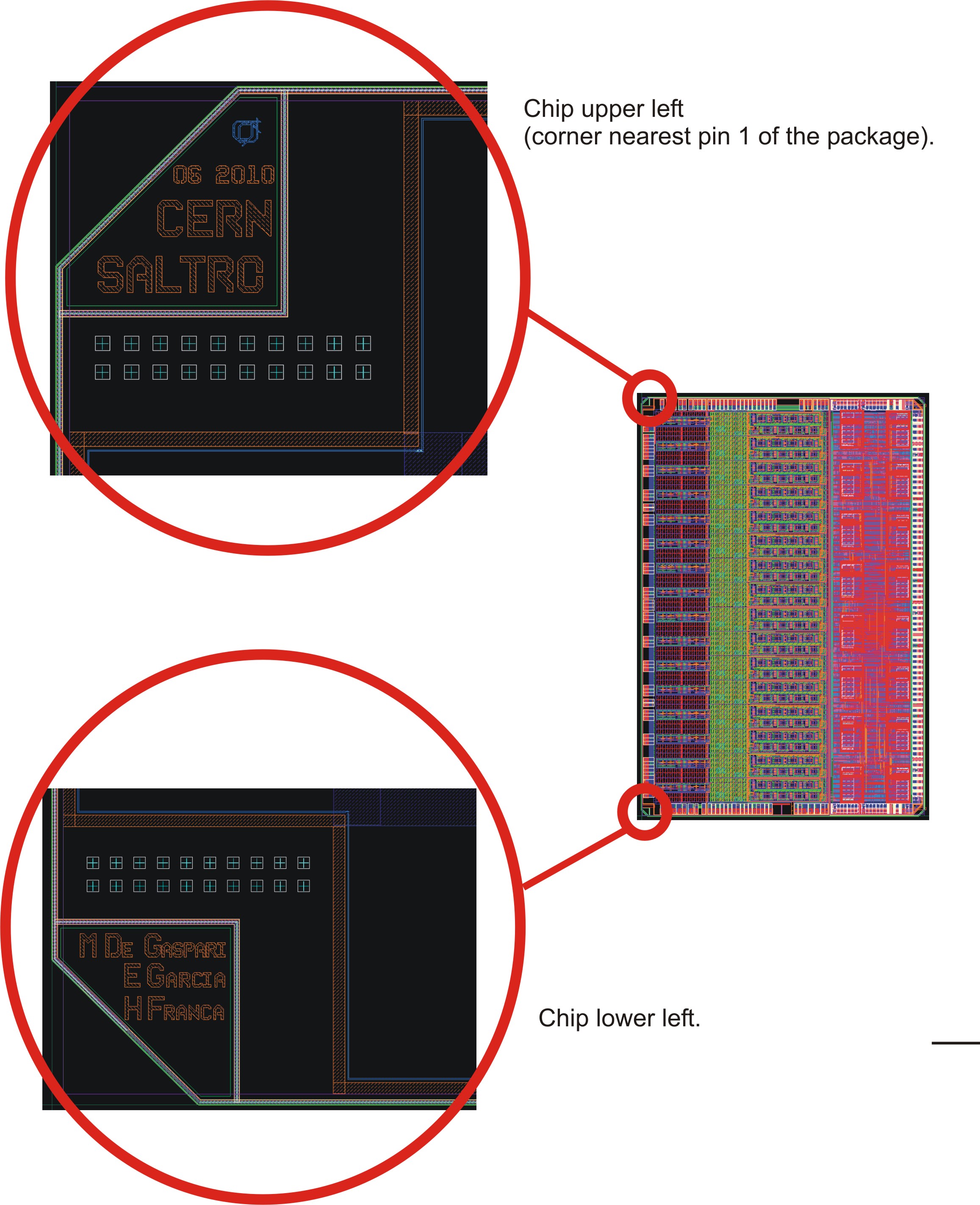 Pad names and location:			Pads in brown are left unbound (NC).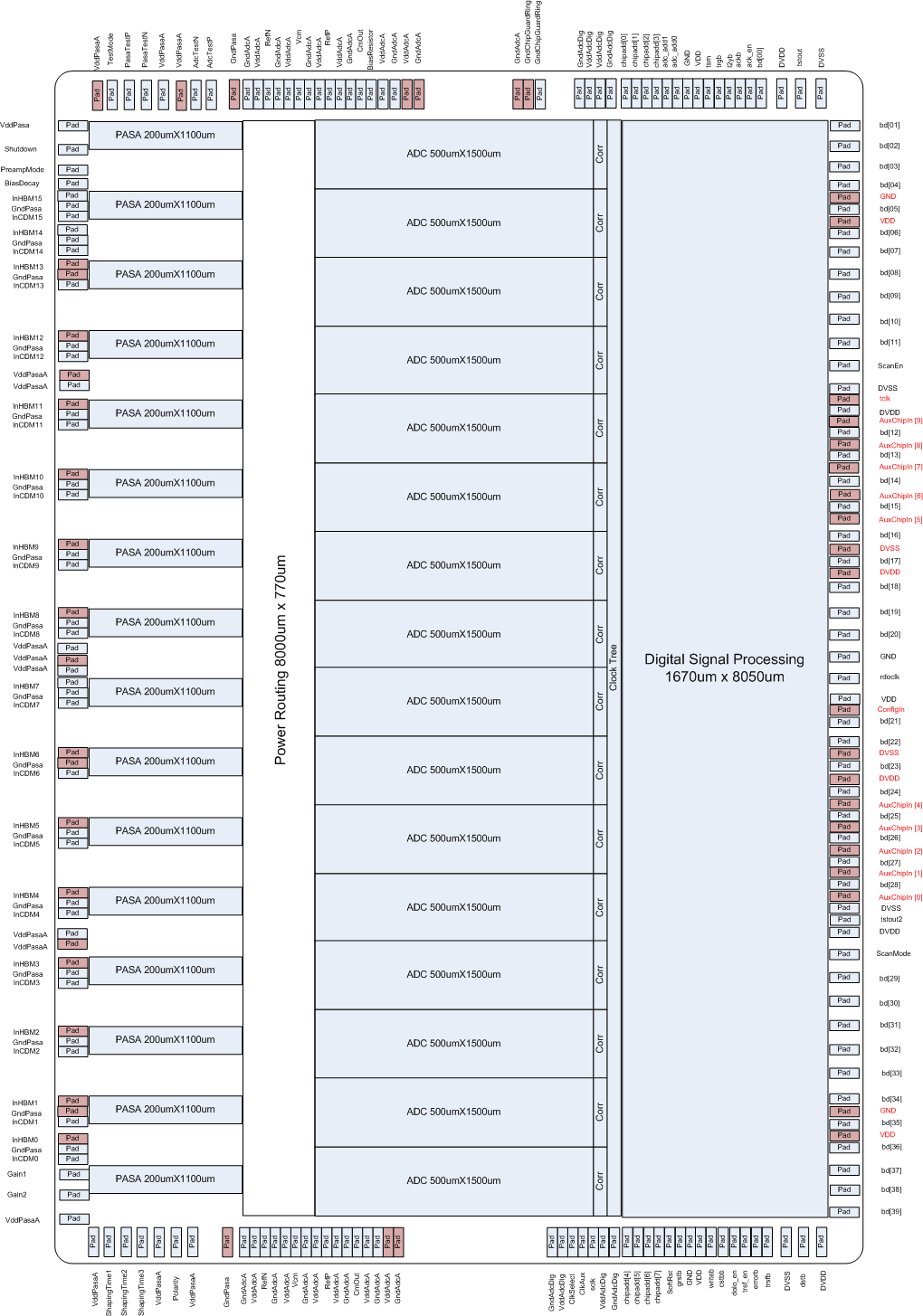 A total of 229 pads are located on the die; only 180 are bonded. The table below shows the bonding connections required between the Pads on the silicon and the pins on the package. The origin for the coordinates is the center of the leftmost pad in the lower row of pads, units are um.The size of the opening of each pad is 95.03um x 62.00um.The minimum pad pitch is 73um.Total # signal IOs: 115.Total # power pins: 65.Bonding diagram in package PGA180: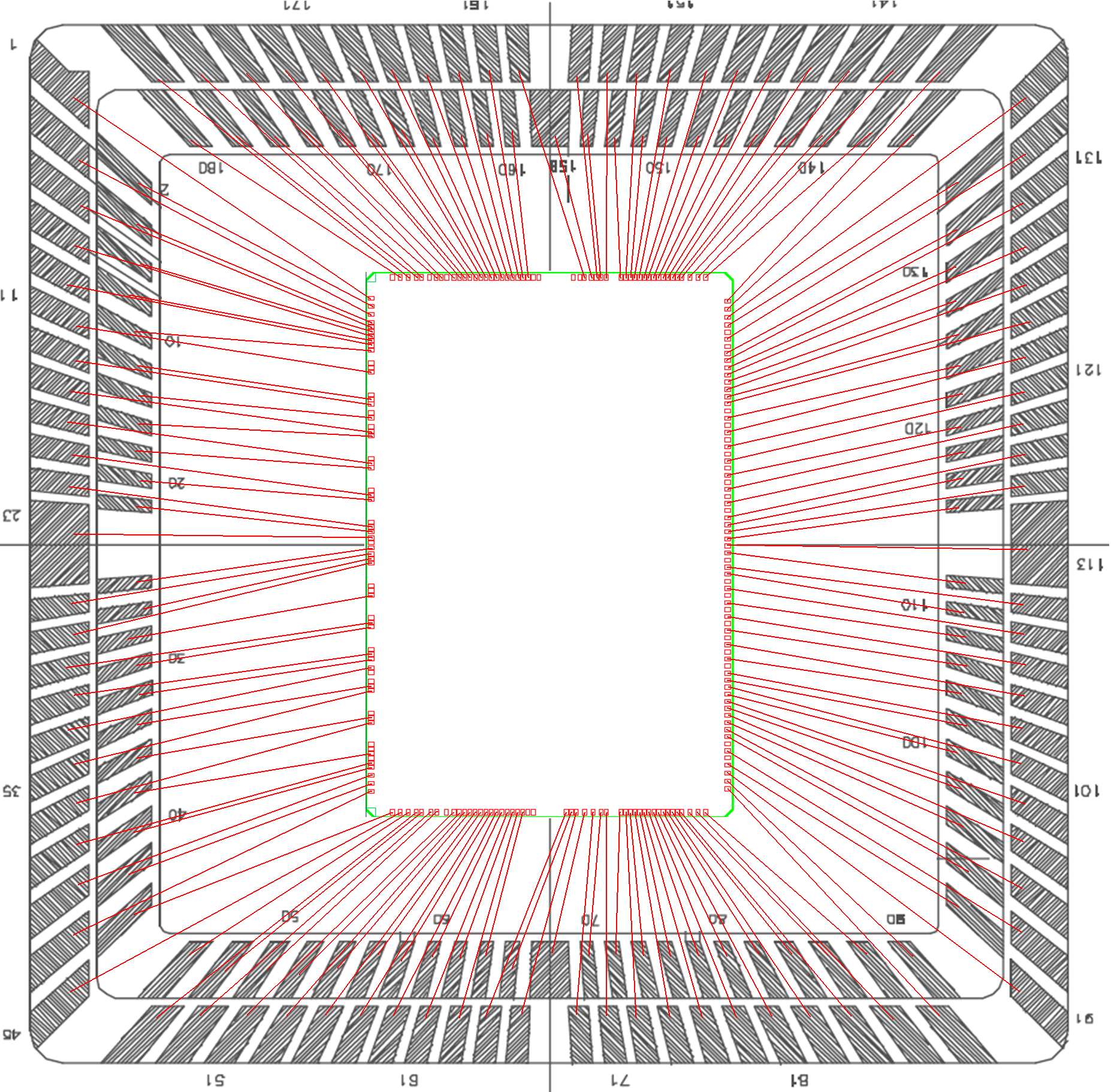 Orientation of the silicon die: package pin #1 corresponds to pad on silicon #168.Power domains: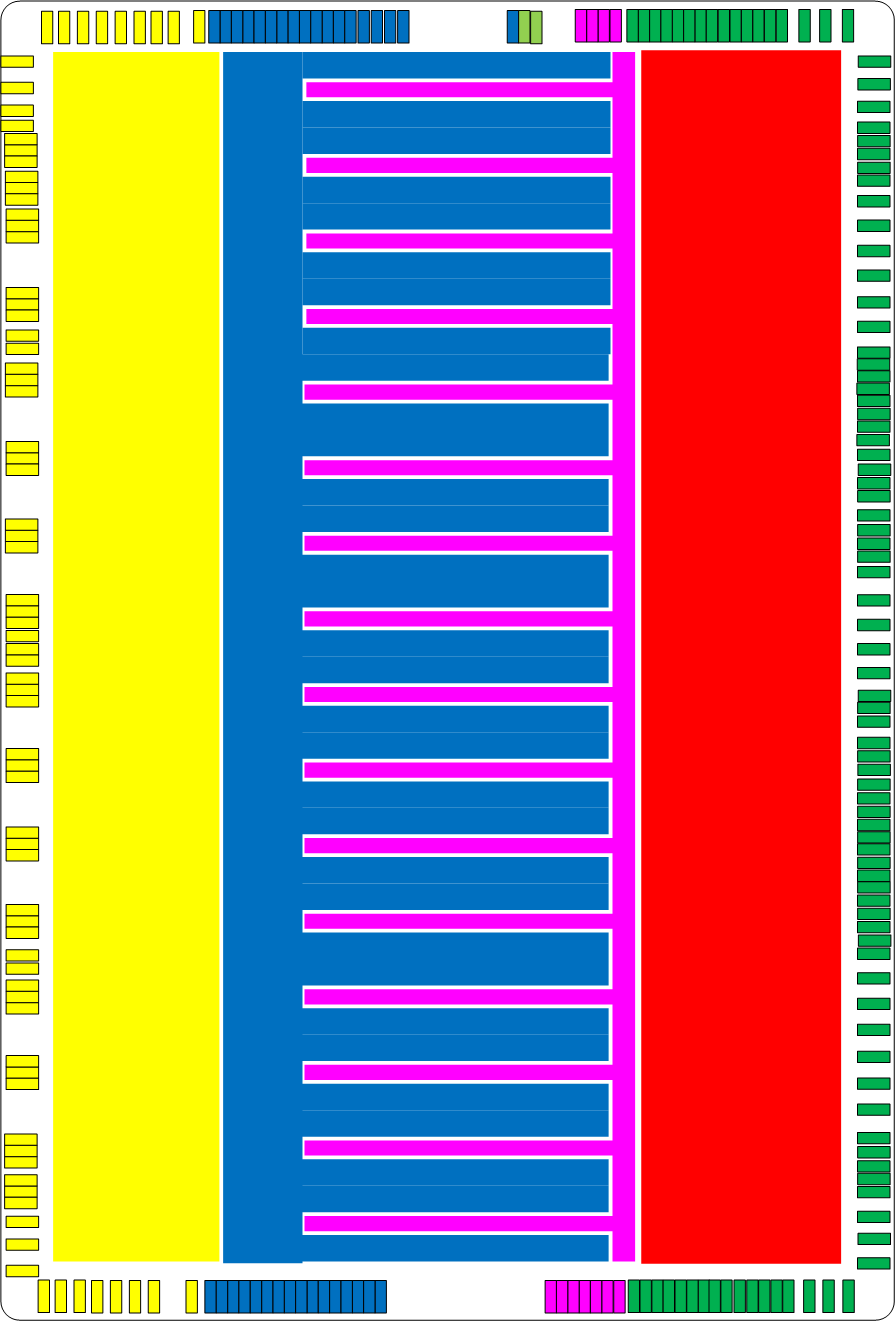 Yellow: power domain of  GndPasaA / VddPasaA; 135mW @ 1.5V.Blue: power domain of GndAdcA / VddAdcA; 600mW @ 1.5V.Purple: power domain of GndAdcDig / VddAdcDig; 150mW @ 1.5V.Red: power domain of GND / VDD; 150mW @1.5V.Green: power domain of DVSS / DVDD; 150mW @ 2.5V.Light green: connection to the chip guard ring.Next page:Connections of the signals on the pins of the package. The colors correspond to the power domains. The grey rectangles are meant to identify the analog inputs of each channel and the PasaTest and AdcTest IOs of the test channel.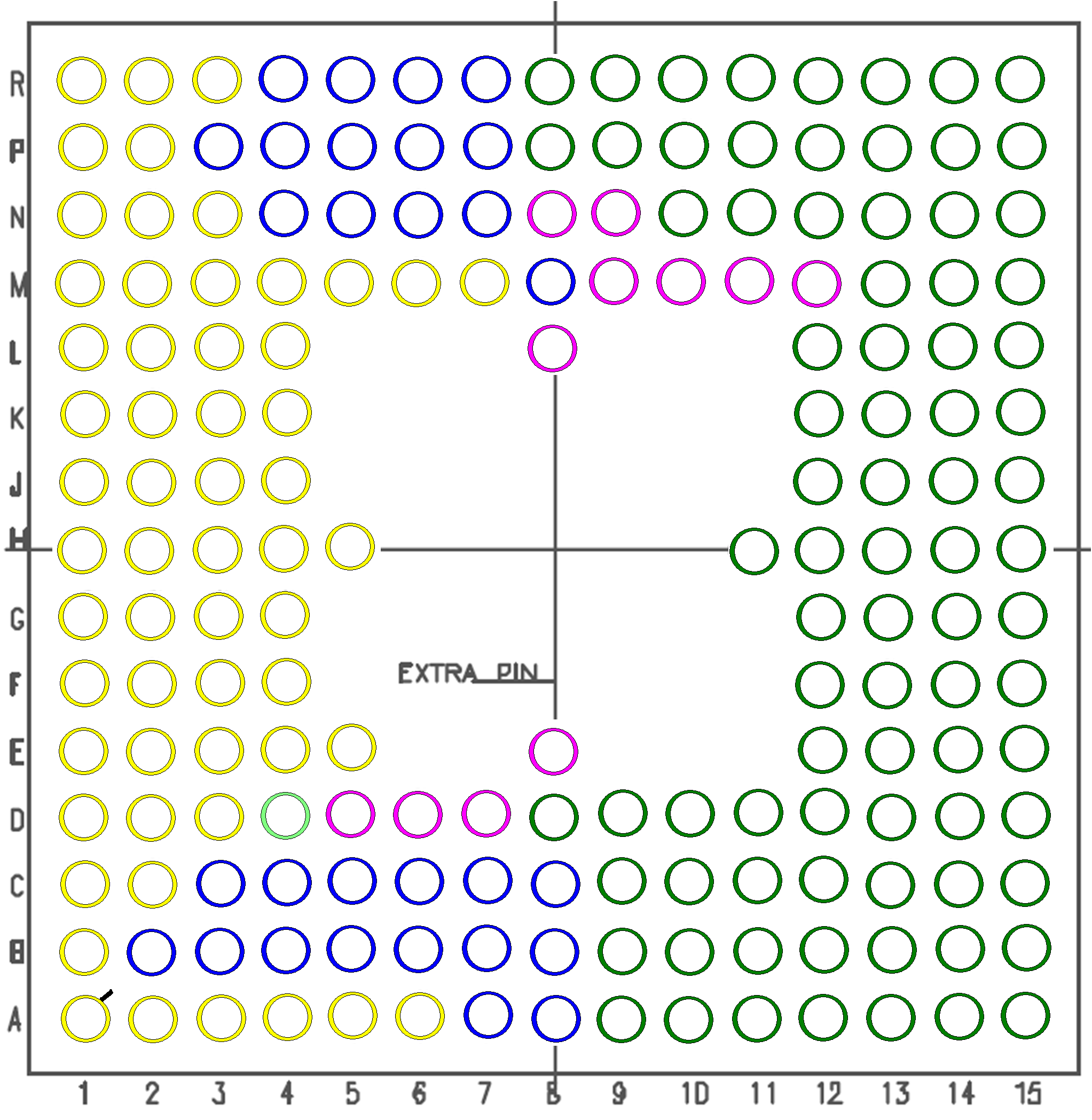 Pin # on PackagePin # on SiliconPin NameCenterXCenterYNC167VddPasaA0.008398.091168VddPasaA-329.558068.552169Shutdown-329.557943.553170PreampMode-329.557818.554171BiasDecay-329.557693.555172InHBM15-329.557620.556173GndPasaA-329.557547.557174InCDM15-329.557474.558175InHBM14-329.557401.559176GndPasaA-329.557328.5510177InCDM14-329.557255.55NC178InHBM13-329.557055.10NC179GndPasaA-329.556982.1011180InCDM13-329.556909.10NC181InHBM12-329.556555.1012182GndPasaA-329.556482.1013183InCDM12-329.556409.10NC184VddPasaA-329.556271.6014185VddPasaA-329.556192.60NC186InHBM11-329.556055.1015187GndPasaA-329.555982.1016188InCDM11-329.555909.10NC189InHBM10-329.555555.1017190GndPasaA-329.555482.1018191InCDM10-329.555409.10NC192InHBM9-329.555055.1019193GndPasaA-329.554982.1020194InCDM9-329.554909.10NC195InHBM8-329.554555.1021196GndPasaA-329.554482.1022197InCDM8-329.554409.1023198VddPasaA-329.554308.10NC199VddPasaA-329.554232.1024200VddPasaA-329.554156.1025201InHBM7-329.554055.1026202GndPasaA-329.553982.1027203InCDM7-329.553909.10NC204InHBM6-329.553555.10NC205GndPasaA-329.553482.1028206InCDM6-329.553409.10NC207InHBM5-329.553055.1029208GndPasaA-329.552982.1030209InCDM5-329.552909.10NC210InHBM4-329.552555.1031211GndPasaA-329.552482.1032212InCDM4-329.552409.1033213VddPasaA-329.552271.60NC214VddPasaA-329.552192.60NC215InHBM3-329.552055.1034216GndPasaA-329.551982.1035217InCDM3-329.551909.10NC218InHBM2-329.551555.1036219GndPasaA-329.551482.1037220InCDM2-329.551409.10NC221InHBM1-329.551069.55NC222GndPasaA-329.55996.5538223InCDM1-329.55923.55NC224InHBM0-329.55850.5539225GndPasaA-329.55777.5540226InCDM0-329.55704.5541227Gain1-329.55579.5542228Gain2-329.55454.5543229VddPasaA-329.55329.55441VddPasaA0.000.00452ShapingTime1125.000.00463ShapingTime2250.000.00474ShapingTime3375.000.00485VddPasaA453.900.00496Polarity607.970.00507VddPasaA699.340.00NC8GndPasaA846.360.00519GndAdcA968.890.005210VddAdcA1049.260.005311RefN1133.570.005412GndAdcA1217.890.005513VddAdcA1298.260.005614Vcm1382.570.005715GndAdcA1466.890.005816VddAdcA1547.260.005917RefP1631.570.006018VddAdcA1713.260.006119GndAdcA1798.890.006220CmOut1880.570.006321VddAdcA1962.250.006422GndAdcA2043.930.00NC23VddAdcA2125.610.00NC24GndAdcA2207.290.006525GndAdcDig2728.900.006626VddAdcDig2806.100.006727ClkSelect2883.300.006828ClkAux3013.300.006929sclk3143.300.007030VddAdcDig3273.300.007131GndAdcDig3350.730.007232chipadd [4]3585.320.007333chipadd [5]3658.320.007434chipadd [6]3731.320.007535chipadd [7]3804.320.007636SoftRst3877.320.007737grstb3950.320.007838GND4023.320.007939VDD4100.320.008040writeb4173.320.008141cstbb4246.320.008242dolo_en4319.320.008343trsf_en4392.320.008444errorb4465.320.008545trsfb4538.320.008646DVSS4663.320.008747dstb4788.320.008848DVDD4913.320.008949bd[39]5259.72365.509050bd[38]5259.72490.509151bd[37]5259.72615.509252bd[36]5259.72740.50NC53VDD5259.72852.609354bd[35]5259.72963.60NC55GND5259.721074.609456bd[34]5259.721185.609557bd[33]5259.721296.609658bd[32]5259.721407.609759bd[31]5259.721518.609860bd[30]5259.721629.609961bd[29]5259.721740.6010062ScanMode5259.721851.6010163DVDD5259.721962.6010264tstout25259.722073.6010365DVSS5259.722184.60NC66AuxChipIn[0]5259.722295.6010467bd[28]5259.722406.60NC68AuxChipIn[1]5259.722517.6010569bd[27]5259.722628.60NC70AuxChipIn[2]5259.722739.6010671bd[26]5259.722850.60NC72AuxChipIn[3]5259.722961.6010773bd[25]5259.723072.60NC74AuxChipIn[4]5259.723183.6010875bd[24]5259.723294.60NC76DVDD5259.723405.6010977bd[23]5259.723516.60NC78DVSS5259.723627.6011079bd[22]5259.723738.6011180bd[21]5259.723849.60NC81ConfigIn5259.723960.6011282VDD5259.724071.6011383rdoclk5259.724182.6011484GND5259.724293.6011585bd[20]5259.724404.6011686bd[19]5259.724515.6011787bd[18]5259.724626.60NC88DVDD5259.724737.6011889bd[17]5259.724848.60NC90DVSS5259.724959.6011991bd[16]5259.725070.60NC92AuxChipIn[5]5259.725181.6012093bd[15]5259.725292.60NC94AuxChipIn[6]5259.725403.6012195bd[14]5259.725514.60NC96AuxChipIn[7]5259.725625.6012297bd[13]5259.725736.60NC98AuxChipIn[8]5259.725849.6012399bd[12]5259.725962.60NC100AuxChipIn[9]5259.726075.60124101DVDD5259.726188.60NC102tclk5259.726301.60125103DVSS5259.726414.60126104ScanEn5259.726527.60127105bd[11]5259.726640.60128106bd[10]5259.726753.60129107bd[09]5259.726866.60130108bd[08]5259.726979.60131109bd[07]5259.727092.60132110bd[06]5259.727203.90NC111VDD5259.727315.20133112bd[05]5259.727426.50NC113GND5259.727537.70134114bd[04]5259.727650.70135115bd[03]5259.727775.70136116bd[02]5259.727900.70137117bd[01]5259.728025.70138118DVSS4913.328398.09139119tstout4788.328398.09140120DVDD4663.328398.09141121bd[00]4538.328398.09142122ack_en4465.328398.09143123ackb4392.328398.09144124l2yb4319.328398.09145125trgb4246.328398.09146126tsm4173.328398.09147127VDD4096.328398.09148128GND4023.328398.09149129adc_add03950.328398.09150130adc_add13877.328398.09151131chipadd [3]3804.328398.09152132chipadd [2]3731.328398.09153133chipadd [1]3658.328398.09154134chipadd [0]3585.328398.09155135GndAdcDig3350.388398.09156136VddAdcDig3273.308398.09157137VddAdcDig3196.228398.09158138GndAdcDig3119.148398.09159139GndChipGuardRing3010.588398.09NC140GndChipGuardRing2937.588398.09NC141GndAdcA2837.418398.09NC142GndAdcA2292.928398.09NC143VddAdcA2211.248398.09160144GndAdcA2129.568398.09161145VddAdcA2047.888398.09162146BiasGate1966.208398.09163147CmOut1883.208398.09164148GndAdcA1798.898398.09165149VddAdcA1718.528398.09166150RefP1634.208398.09167151VddAdcA1552.528398.09168152GndAdcA1466.898398.09169153Vcm1385.208398.09170154VddAdcA1303.528398.09171155GndAdcA1217.898398.09172156RefN1136.208398.09173157VddAdcA1054.528398.09174158GndAdcA968.898398.09NC159GndPasaA852.308398.09175160AdcTestP766.678398.09176161AdcTestN683.678398.09NC162VddPasaA582.668398.09177163VddPasaA453.908398.09178164PasaTestN375.008398.09179165PasaTestP250.008398.09180166TestMode125.008398.09